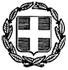 ΘΕΜΑ: «Πρόσκληση σε τακτική συνεδρίαση της Οικονομικής Επιτροπής Δήμου Ανδραβίδας-Κυλλήνης»Σας προσκαλούμε σε τακτική δημόσια συνεδρίαση της Οικονομικής Επιτροπής που θα γίνει στο Δημοτικό Κατάστημα, της έδρας του Δήμου, στην αίθουσα συνεδριάσεων του Δημοτικού Συμβουλίου στις 28 Ιουλίου 2020 ημέρα Τρίτη και ώρα 13:00 το μεσημέρι προς συζήτηση και λήψη απόφασης στα κατωτέρω θέματα:Περί εγκρίσεως 1ου πρακτικού συνοπτικού διαγωνισμού της προμήθειας «Προμήθεια χημικού υλικού (απολυμαντικά, χημικά κλπ)».Περί παράτασης προθεσμίας εργασιών του έργου «Επισκευές – συντηρήσεις γηπέδων Σχολείων ΔΚ Ανδραβίδας, ΤΚ Μυρσίνης, ΤΚ Νεοχωρίου».Περί σύνταξη έκθεσης για αναμόρφωση  του εκτελούμενου πρ/σμού  του Δήμου μας.Περί επιβολής ανταποδοτικών τελών στην Κυριακάτικη Αγορά Ν. ΜανολάδαςΠερί συγκρότησης επιτροπής αξιολόγησης προσφορών – διαγωνισμού της προμήθειας «Προμήθεια κάδων τροχήλατων καροτσιών απορριμμάτων 2020».Περί συγκρότησης επιτροπής αξιολόγησης προσφορών – διαγωνισμού της προμήθειας «Προμήθεια μηχανήματος έργου (εκσκαφέας) και συνοδευτικού εξοπλισμού Δήμου Ανδραβίδας Κυλλήνης».Περί ορισμού πληρεξούσιου δικηγόρου για γνωμάτευση για την ολοκλήρωση της διάνοιξης της οδού Σπηλιοπούλου.Περί προγραμματικής σύμβασης μεταξύ Περιφέρειας και Δήμου Ανδραβίδας Κυλλήνης για την ενίσχυση της λειτουργίας των κοινωνικών δομών του Δήμου και των Ιερών Μητροπόλεων».Περί ορισμού πληρεξούσιου δικηγόρου για υπόθεση Ανδρέα Καραλή.Περί νομικής στήριξης σε πρώην αιρετό για υπόθεση συντήρηση και εξοπλισμό απολύμανσης πόσιμου νερού.Ο   ΠΡΟΕΔΡΟΣΚΩΝΣΤΑΝΤΙΝΟΣ ΒΑΡΒΑΡΕΣΟΣ ΕΛΛΗΝΙΚΗ ΔΗΜΟΚΡΑΤΙΑ Λεχαινά  23-07-2020ΝΟΜΟΣ ΗΛΕΙΑΣ Αριθ. Πρωτ: 7589ΔΗΜΟΣ ΑΝΔΡΑΒΙΔΑΣ ΚΥΛΛΗΝΗΣΟΙΚΟΝΟΜΙΚΗ ΕΠΙΤΡΟΠΗ ΑΝΔΡΑΒΙΔΑΣ -ΚΥΛΛΗΝΗΣΠΡΟΣ: :Α.Τακτικά Μέλη Οικονομικής Επιτροπής             Δήμου Ανδραβίδας-Κυλλήνης             1) κ. Γιαννίτση Αλεξάνδρα             2) κ. Βαγγελάκο Παναγιώτη Τ.Κ. 27053 ΛΕΧΑΙΝΑ             3) κ. Χατζή ΠαναγιώτηΠληροφορίες: Ν. Μπουχούτσος Τηλ. 2623360807             4)κ. Χαντζή ΚωνσταντίνοFAX:2623360810             5)κ. Τσιρίκο Βασίλειο             6)κ. Μίγκο Ανδρέα  ( σε περίπτωση απουσίας σας , να             ειδοποιήσετε τον αρμόδιο υπάλληλο του Τμήματος Υποστήριξης Πολιτικών Οργάνων – Οικονομικής Επιτροπής )        B.Τους κ.κ. Προέδρους  των Συμβουλίων Κοινοτήτων & Προέδρων Κοινοτήτων,  αντίστοιχων με τα θέματα της ημερήσιας διάταξης   ΚΟΙΝ: κ. Δήμαρχο 